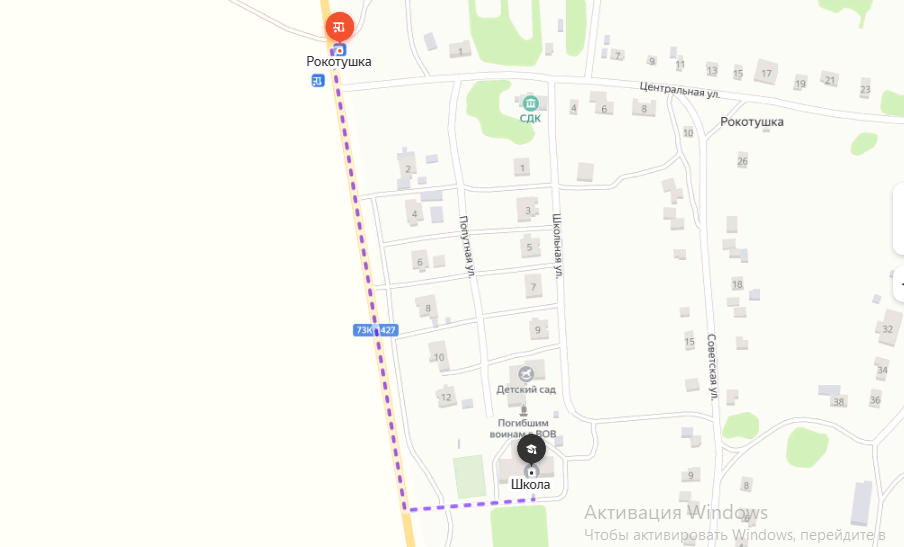  Остановка «Рокотушка»- МОУ Рокотушинская ОШ ул. Школьная д.11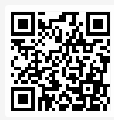  Пешком- 6 минут